Page 1 of 2Příloha č. 2 SOD 436/2024 Výzva k výkonu potápěčských pracíPotáp. práce 24, VD Stanovice           Komu:                7.03.2024 10:18Od: Komu:3AttachmentsPříloha č. 1 ceník VD Stanovice.002.xlsx Zpráva z roku 2021.002.pdf Navrh SOD -2024 Stanovice.docxKomu:Vážení obchodní partneři,na základě uzavřené "Rámcové dohody" č. objednatele 755/2023, vás vyzýváme k výkonu potápěčskýchprací.1) Místo plnění - VD Stanovice2) Popis obsahu předmětu plnění:Požadujeme provedení čištění nátoků SV a podrobné prohlídky prostoru vtoků do spodních výpustív tomto rozsahu :a) Stav splavenin – zpráva z prohlídky bude obsahovat popis a náčrtek rozložení a výšky splaveninna vtoku před česlemi a případně před osazeným provizorním hrazením v drážkách před česlemi. Vpopisu budou dále uvedeny údaje o množství splavenin, materiálovém složení jeho tvaru avelikosti.Bude provedeno očištění česlí od ulpělých splavenin. Prostor před nátokem do s.v. bude vyčištěnod naplaveného sedimentu v předpokládaném rozsahu 1 m3. V případě zjištění většího množstvísplavenin před a na česlích, které by snižovalo kapacitu spodních výpustí nebo stabilitu konstrukcečeslí bude po okamžitém vyrozumění a dohodě s příslušnými odpovědnými pracovníky TBDpřistoupeno k vytěžení splavenin.b) Podrobná prohlídka stavební části – zpráva z prohlídky bude obsahovat popis poškození arozměrový náčrtek změn ve srovnání s původním stavem stavební konstrukce.c) Podrobná prohlídka a očištění konstrukce česlí – zpráva z prohlídky bude obsahovat výsledkyzjištění stavu konstrukce česlí, včetně podpěrných a upevňovacích prvků, s ohledem na změnyoproti původnímu tvaru, chybějící části, stav povrchových ochran a na korozní úbytky materiálu. Vrozměrovém náčrtku budou uvedena místa výsledků zjištění.d) Provést očištění značně zkorodovaných šroubových spojů a mechanických spojů táhel a poposouzení technického stavu a korozního úbytku případně obnovit antikorozní ochranu.e) Pro přesné určení stavu vodících kolejí pro horní česle a tabulové uzávěry po celé jejich délcepožadujeme kolejnice očistit vysokotlakým vodním paprskem (200 bar) a prohlédnout po celé délce-viz hodnocení                  z 27.12.2021.f) Požadujeme při kontrole prostorů nátoků do spodních výpustí provést kontrolní měření světlévzdálenosti funkčních ploch kolejnic a naměřené hodnoty porovnat s PD a konstrukcí tabulí - vizhodnocení g) Požadujeme provést očištění kolejnic vedení tabule návodního provozního uzávěru od inkrustacía koroze - h) Proměřit konstrukce vodorovných česlí - prostor nátoku do spodních výpustí - vizfile:///C:/Users/   /AppData/Local/Temp/notes25A2F7/~web9628.htm09.04.2024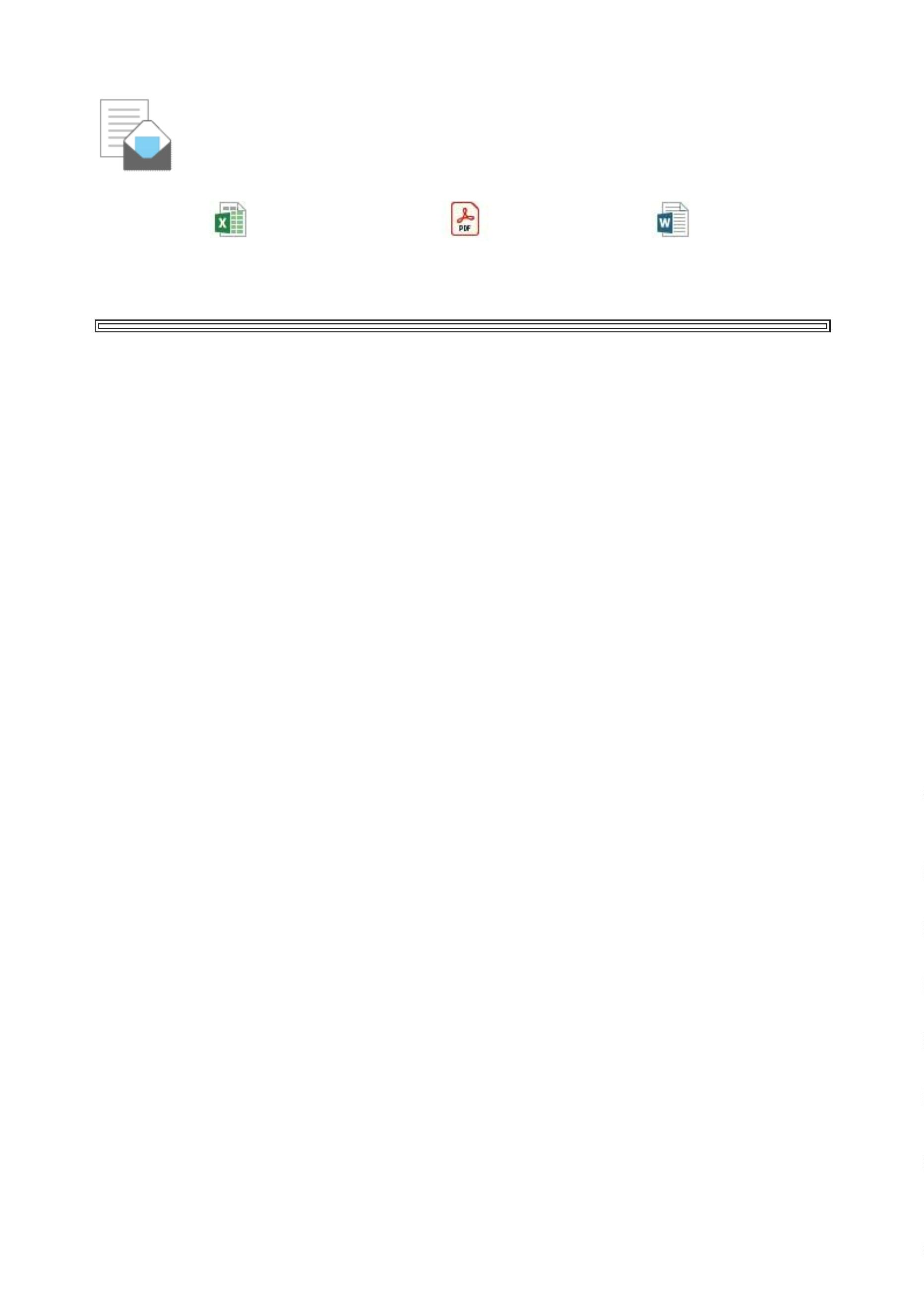 Page 2 of 2Z průběhu potápěčských prací bude pořízena fotodokumentace a videozáznam3) Termín: do 31.5.2024. Přílohy:4(Viz přiložený soubor: Navrh SOD -2024 Stanovice.docx) (Viz přiložený soubor: Příloha č. 1ceník VD Stanovice.002.xlsx) (Viz přiložený soubor: Zpráva z roku 2021.002.pdf)Pro další úkony použijte tento přiložený ceník s upraveným nadpisem.S pozdravemtechnický dozor staveb____________________________________________________Povodí Ohře, státní podnikHorova 12, 360 01 Karlovy Varytel.: mobil: e-mail: http://Tato zpráva má pouze informativní charakter a není myšlena jako závazný návrh nauzavření smlouvy, podání nabídky či přijetí nabídky. Slouží pouze jako podklad propřípadné následné právní jednání stran. Jakékoli právní jednání Povodí Ohře,státního podniku uvedené v předchozí větě musí být učiněno výhradně v písemnéformě včetně podpisu oprávněné osoby.Zvažte prosím tisk této zprávy.Kontrolováno antivirovým systémem Sophos.file:///C:/Users/        /AppData/Local/Temp/notes25A2F7/~web9628.htm09.04.2024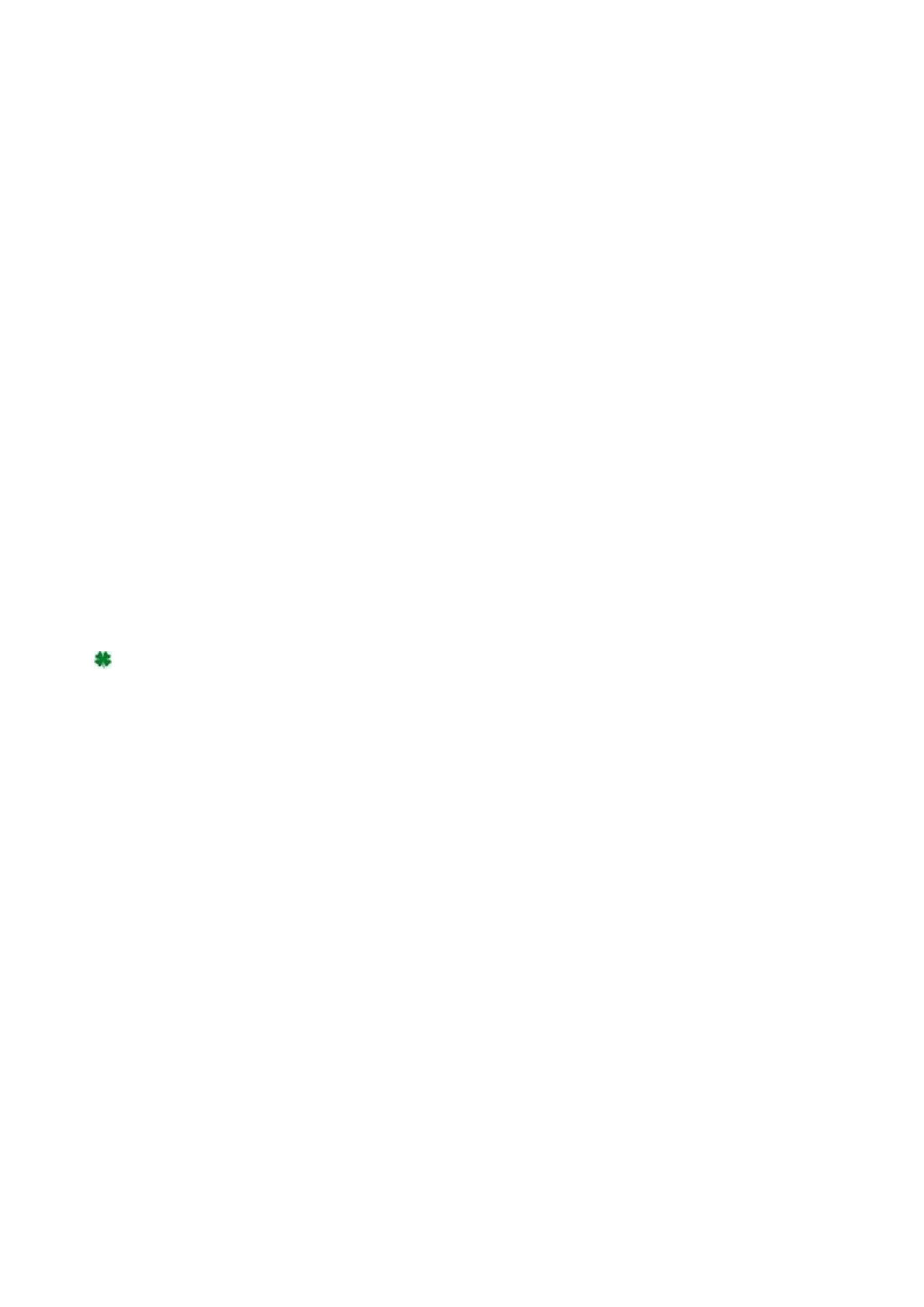 